Приложение1.Создание контейнера для сбора макулатурыФото коробки. Фото инструкции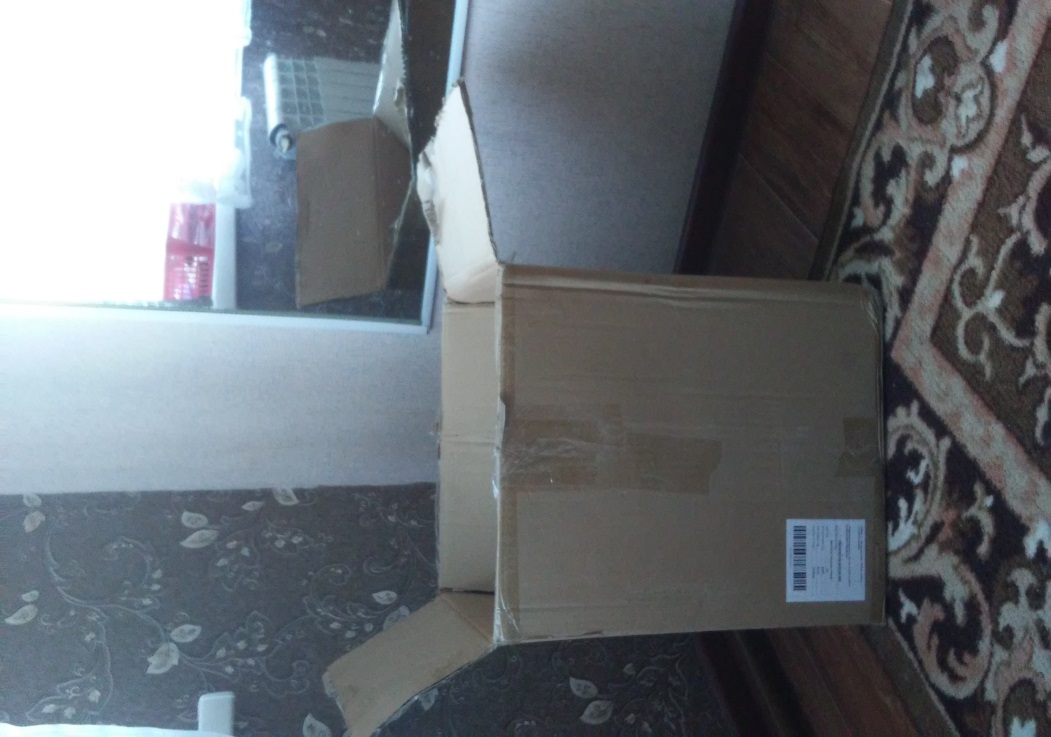 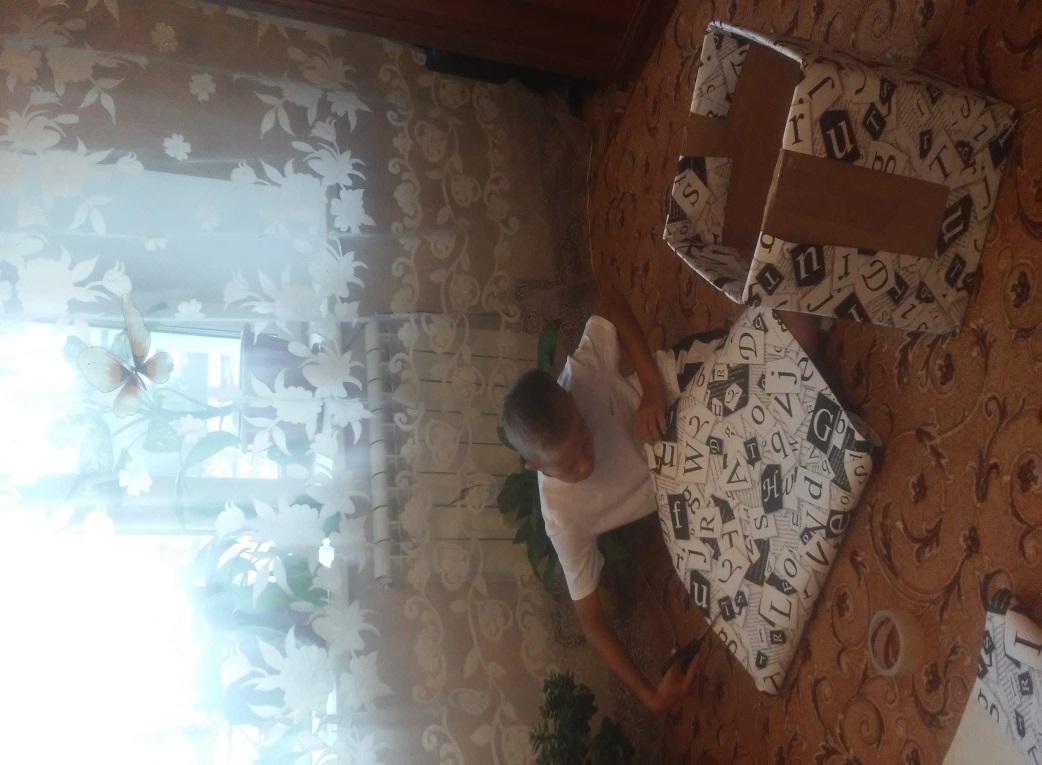 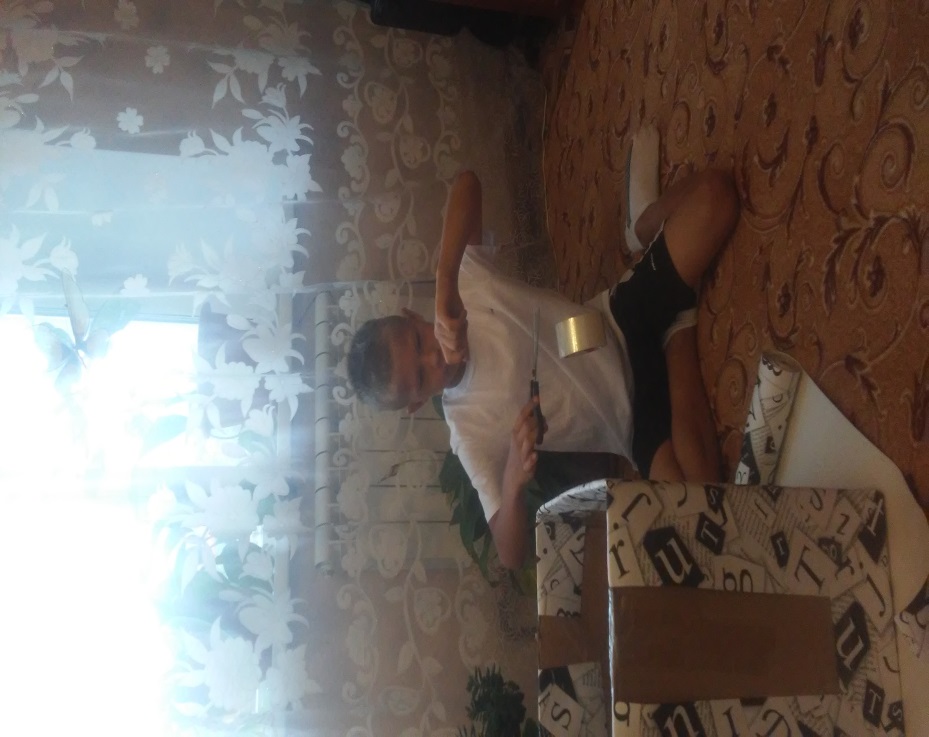 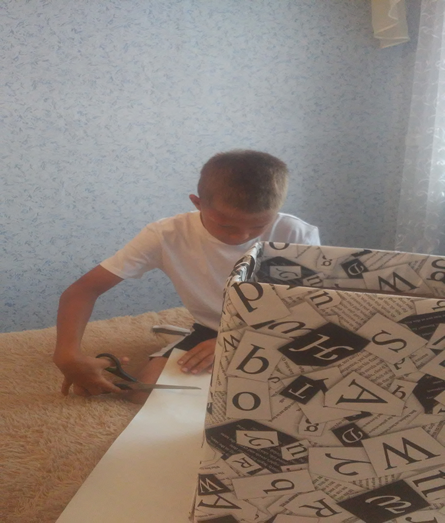 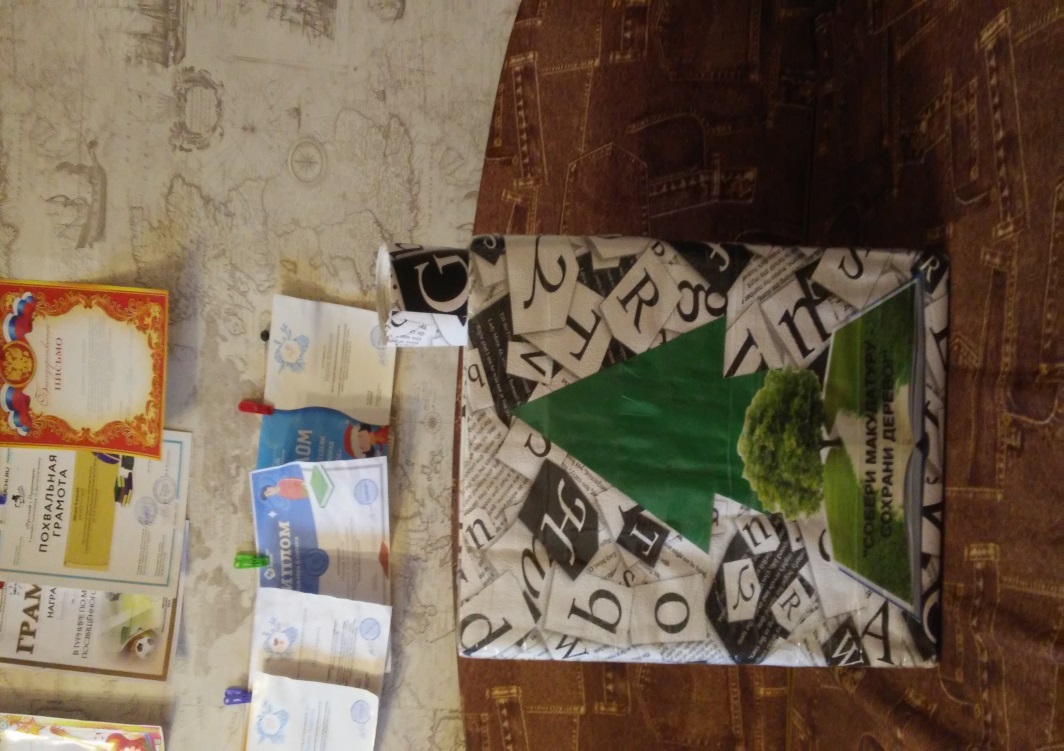 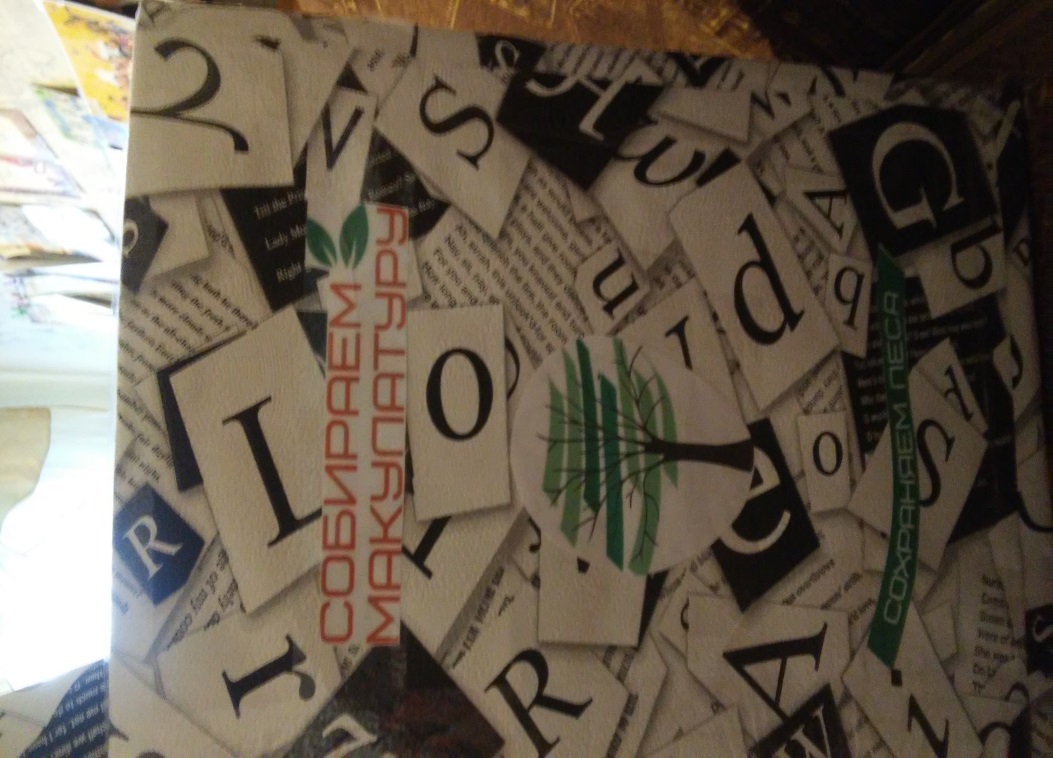 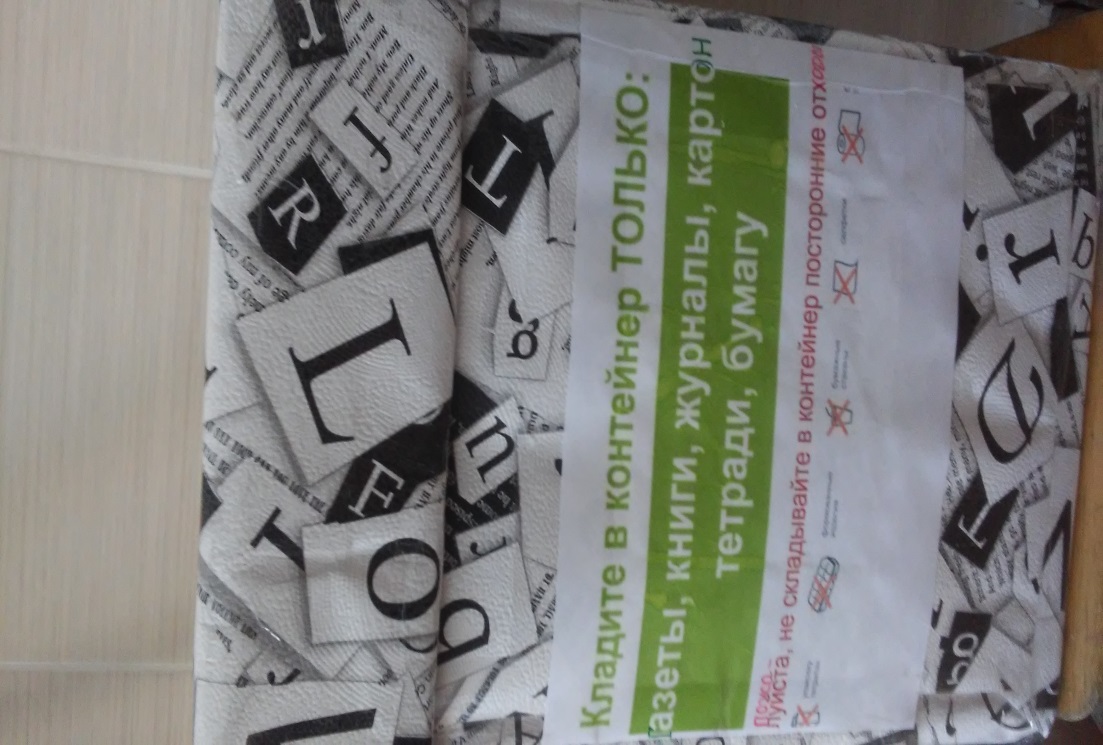 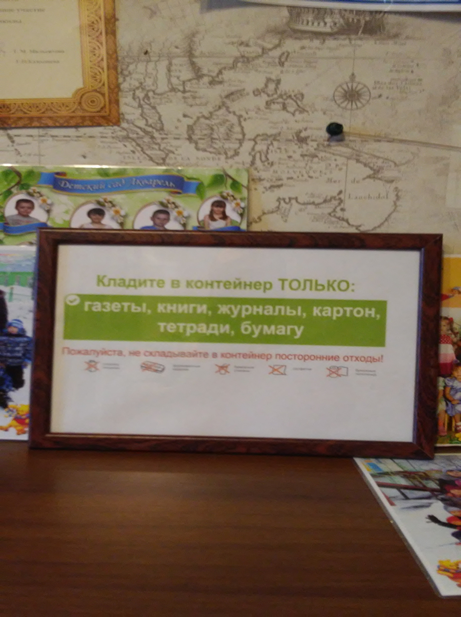 2. Отчет о собранной макулатуре за 5 месяцев.Фото  собранной макулатуры.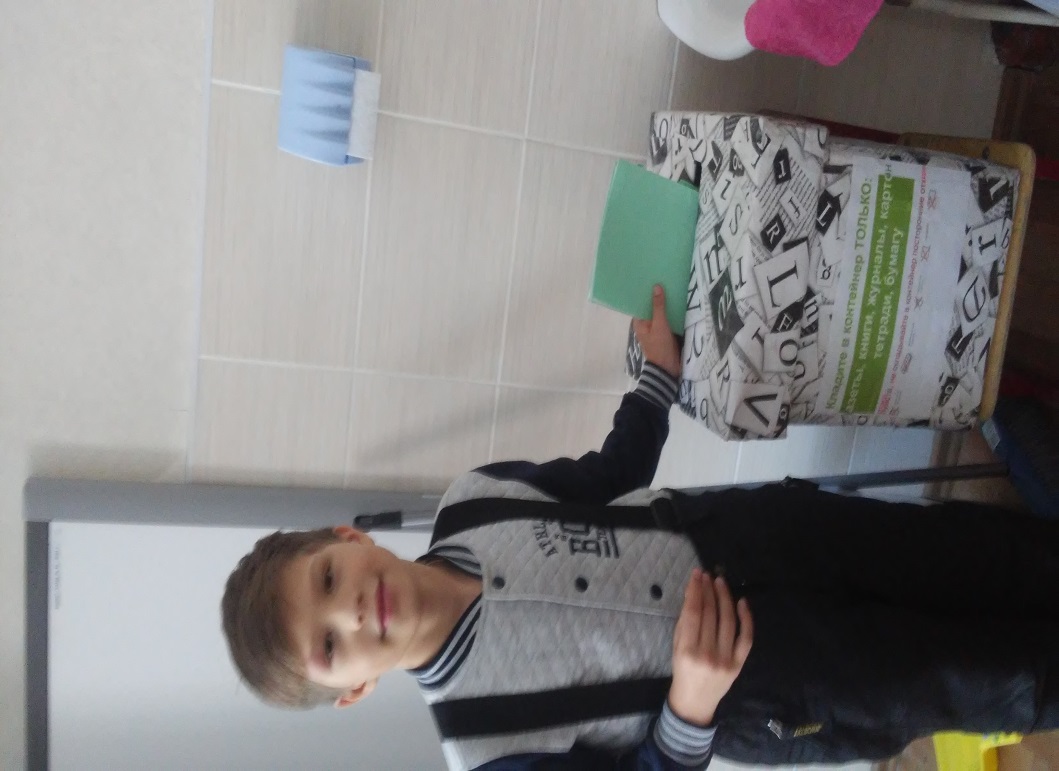 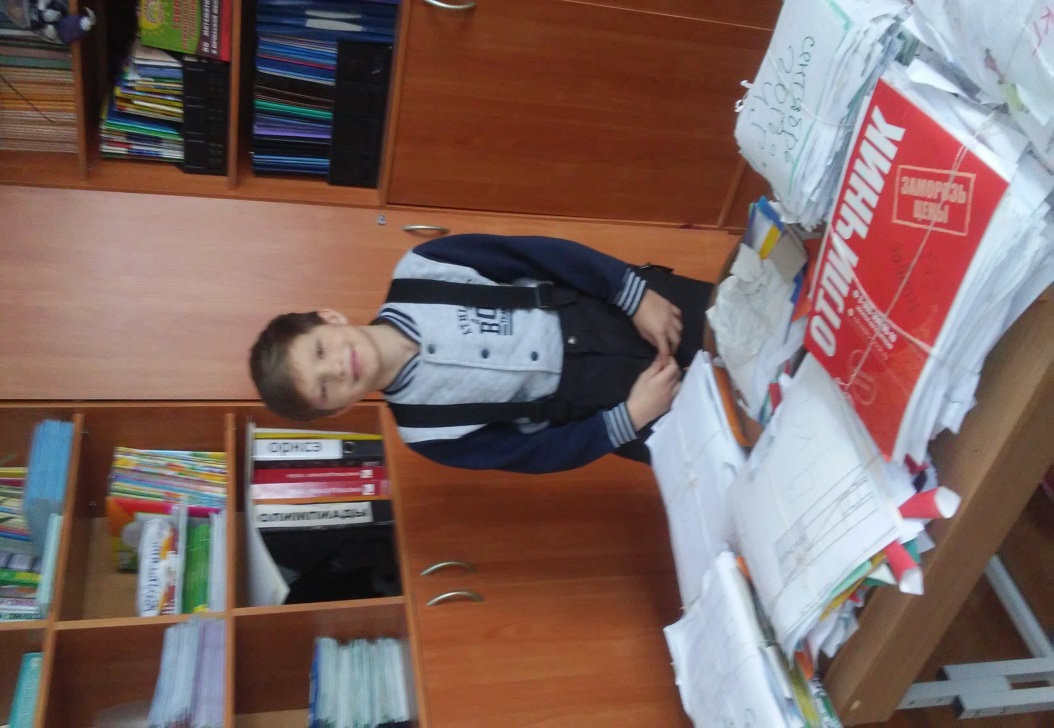 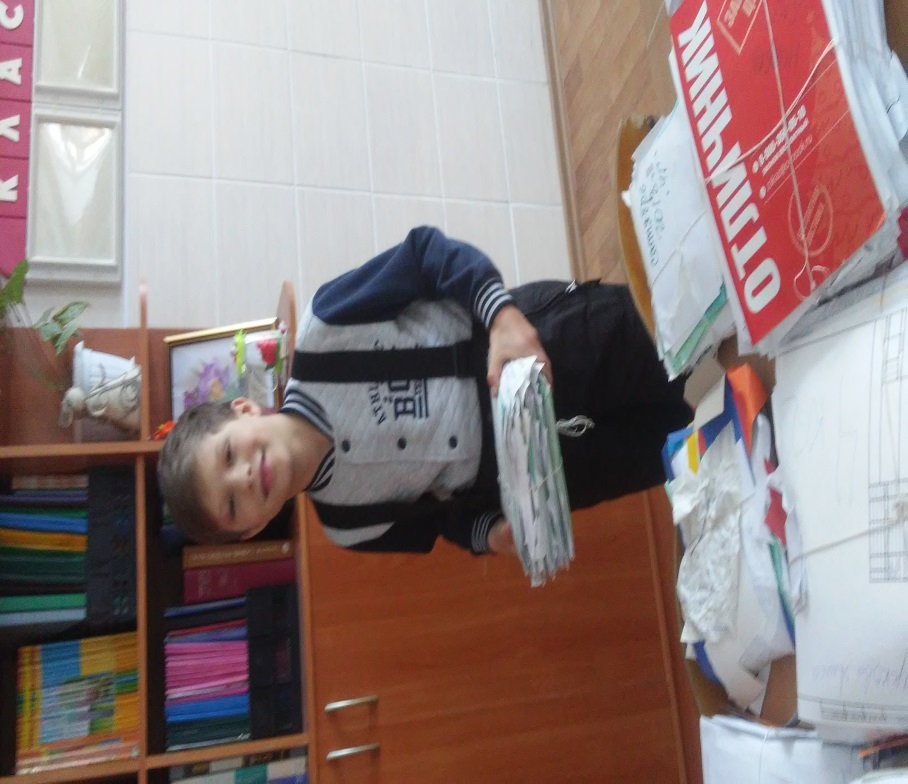 